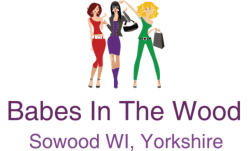 Each month we would like to make a collection of useful items to be split between the Food Bank, the Women’s Refuge and any other appropriate worthy causes. We thought it would be easier to ask for specific items each month as per the following list.MONTHITEMS REQUIREDFEBRUARYSANITARY TOWELSMARCHTINNED FOODAPRILDENTAL CARE PRODUCTSMAYDEODERANT AND SHAMPOOJUNEBATH AND SHOWER PRODUCTSJULYBREAKFAST CEREALSAUGUSTTEA AND COFFEESEPTEMBERPET FOODOCTOBERNEW UNDERWEAR/HATS/SCARVES/SOCKSNOVEMBERDRIED FOOD – PASTA/RICE/NOODLES ETCDECEMBERCHRISTMAS APPEAL